Statut Koła Naukowego
„Eurazja”Postanowienia statutoweArt. 1Koło Naukowe „Eurazja” Uniwersytetu JagiellońskiegoNiniejszy Statut stanowi regulację działalności Koła Naukowego „Eurazja” przy Uniwersytecie Jagiellońskim w Krakowie.Koło Naukowe „Eurazja” jest niezależną politycznie, naukową organizacją studencką, zrzeszającą studentów Uniwersytetu Jagiellońskiego.Koło Naukowe „Eurazja” działa na podstawie ustawy Prawo o szkolnictwie wyższym oraz niniejszego statutu.Koło Naukowe „Eurazja” działa w ramach struktur Katedry Badań nad Obszarem Eurazjatyckim, Instytutu Rosji i Europy Wschodniej oraz Wydziału Studiów Międzynarodowych i Politycznych Uniwersytetu Jagiellońskiego. Koło może być członkiem stowarzyszeń naukowych oraz innych organizacji krajowych i zagranicznych.Koło Naukowe „Eurazja” może posiadać sekcje naukowe działające w jego ramach.Działalność Koła Naukowego „Eurazja” objęta jest opieką merytoryczną niesamodzielnego  pracownika naukowego, bądź dydaktycznego Katedry Badań nad Obszarem Eurazjatyckim zwanego dalej opiekunem Koła Naukowego „Eurazja”. Opiekun koła dysponuje głosem doradczym w działalności Koła Naukowego „Eurazja”.Art. 2Cele i działalność Koła Naukowego „Eurazja”Cele:poszerzanie wiedzy członków Koła na temat obszaru Eurazji;rozwijanie umiejętności organizacyjnych, interpersonalnych oraz cech potrzebnych na rynku pracy członków Koła; rozwijanie i kształtowanie życia naukowego wśród studentów;  nawiązywanie współpracy z innymi organizacjami, kołami naukowymi i ośrodkami akademickimi; prowadzenie działalności naukowej i dydaktycznej; promowanie Uczelni;  integracja środowiska akademickiego.Działalność Koło realizuje  m. in. poprzez:nawiązywanie kontaktów z innymi kołami naukowymi działającymi na terenie Uniwersytetu Jagiellońskiego jak i na pozostałych Uniwersytetach w całej Polsce i za granicą;nawiązywanie kontaktów z organizacjami międzynarodowymi, instytutami, organizacjami pozarządowymi zajmującymi się tematyką szeroko pojętej Eurazji; organizację wydarzeń naukowych, szkoleniowych oraz towarzyskich; prowadzenie badań naukowych, przygotowywanie referatów i dyskusji;wydawanie prac naukowo-badawczych studentów, biuletynów, publikacji, broszur zgodnych z tematyką działalności Koła Naukowego „Eurazja”;uczestnictwo w seminariach, konferencjach i zjazdach naukowych; spotkania i współpracę z organizacjami o podobnych celach; organizowanie i udział w wyjazdach naukowych; rozwijanie współpracy z instytucjami oświatowymi i towarzystwami naukowymi; prezentowanie osiągnięć własnych Koła Naukowego „Eurazja”; prowadzenie serwisu informacyjnego o działalności Koła w postaci witryny internetowej oraz strony na serwisach społecznościowych; poparcie dla kreatywnych przedsięwzięć studenckich zgodnych ze Statutem Koła;  inne formy działalności zgodne ze Statutem.Art. 3Członkowie Koła Naukowego ‘Eurazja”Członkiem Koła Naukowego „Eurazja” może być każdy student Uniwersytetu Jagiellońskiego.O przyjęciu danej osoby w poczet członków Koła Naukowego „Eurazja” decyduje Zarząd w formie uchwały podjętej zwykłą większością głosów, przy zachowaniu kworum.Liczba członków Koła Naukowego „Eurazja” jest nieograniczona.Każdy członek Koła Naukowego ”Eurazja” dysponuje jednym głosem w sprawach poddanych pod głosowanie.Członkowie Koła Naukowego „Eurazja” mają prawo do:przedstawiania i realizowania własnych projektów;czynnego i biernego prawa wyborczego w Kole Naukowym „Eurazja”;uczestnictwa w posiedzeniach Zarządu;odwołania poszczególnych członków Zarządu w przypadku naruszenia przez nich niniejszego statutu lub działania niezgodne z ogólnie przyjętymi normami studenckimi, zgodnie z procedurą przyjętą w niniejszym statucie. Członkowie Koła Naukowego „Eurazja” są jednocześnie zobowiązani do:przestrzegania statutu;aktywnego uczestnictwa w pracach Koła;stosowania się do poszczególnych uchwał Zarządu Koła;godnego reprezentowania Koła, Instytutu, Wydziału, a także całego Uniwersytetu Jagiellońskiego;opłacania składek członkowskich.Przynależność do Koła Naukowego „Eurazja” nie przynosi jego członkom żadnych korzyści majątkowych.Utrata członkostwa następuje na skutek wygaśnięcia członkostwa lub skreślenia z listy członków Koła Naukowego „Eurazja”.Wygaśnięcie członkostwa powodowane jest:ostateczne skreśleniem z listy studentów;ukończeniem studiów;śmierć;złożeniem pisemnej rezygnacji do Zarządu przez członka Koła Naukowego.Skreślenie z listy członków Koła Naukowego może nastąpić z powodu:zaistnienia w dwóch następujących po sobie semestrach braku aktywnej działalności w Kole;naruszenia statutu Koła, statutu Uniwersytetu Jagiellońskiego lub obowiązków studenckich,niewykonywanie uchwał organów Koła.Skreślenie z listy członków Koła następuje na podstawie uchwały Zarządu podjętej zwykłą większością głosów, przy zachowaniu kworum. Od uchwały Zarządu w sprawie skreślenia z listy członków Koła skreślony możne odwołać się w ciągu 7 dni od podjęcia uchwały. Odwołanie od uchwały Zarządu w sprawie skreślenia z listy członków Koła rozpatruje Komisja Rewizyjna w ciągu 7 dni od wpłynięcia odwołania. Art. 4Organy Koła Naukowego „Eurazja”Organami Koła Naukowego „Eurazja” są Zarząd, Walne Zgromadzenie oraz Komisja Rewizyjna.Art. 4.1ZarządZarząd składa się z Przewodniczącego, Wiceprzewodniczącego oraz Sekretarza/Skarbnika.Kadencja Zarządu trwa od 15 października do 14 października następnego roku kalendarzowego.Zarząd Koła Naukowego „Eurazja”:składa się z osób, które otrzymały największą liczbę głosów, w głosowaniu tajnym, spośród zgłoszonych kandydatów; możliwe jest startowanie koalicji kandydatów, a w takiej sytuacji koalicja w sumie musi otrzymać o co najmniej jeden głos więcej, niż pozostali kandydaci; wybrani członkowie Zarządu, w ciągu 7 dni od dnia wyboru, dokonują wyboru ze swojego grona Przewodniczącego oraz decydują o obsadzie pozostałych funkcji w Zarządzie;zwołuje Walne Zgromadzenie Koła Naukowego „Eurazja”, nie rzadziej niż raz na semestr;kieruje bieżącą działalnością Koła Naukowego „Eurazja”;zbiera się na posiedzenia przynajmniej raz w miesiącu z inicjatywy Przewodniczącego (z wyjątkiem miesiąca lipca i sierpnia);podejmuje decyzje zwykłą większością głosów w głosowaniu jawnym;zatwierdza semestralne i miesięczne plany działania Sekcji przedstawione przez ich koordynatorów.Przewodniczący Koła Naukowego „Eurazja”:jest wybierany przez Zarząd Koła spośród jego członków;koordynuje i nadzoruje prace Koła;jest głównym reprezentantem Koła;inicjuje zebrania Zarządu;organizuje pracę Zarządu;przewodniczy Walnemu Zgromadzeniu;może zostać odwołany na wniosek co najmniej 51% członków Koła Naukowego „Eurazja”, który przegłosowany będzie bezwzględną większością głosów, w obecności co najmniej połowy członków Koła Naukowego „Eurazja” na Walnym Zgromadzeniu;w przypadku rezygnacji jednego z członków Zarządu, ogłasza wybory uzupełniające do Zarządu, w przeciągu miesiąca od daty złożenia pisemnego oświadczenia o rezygnacji; wybory uzupełniające muszą się odbyć nie później niż dwa miesiące od daty ogłoszenia wyborów, na Walnym Zgromadzeniu.Wiceprzewodniczący Koła Naukowego „Eurazja”:w przypadku nieobecności Przewodniczącego trwającej dłużej niż 1 miesiąc, jego rezygnacji, bądź odwołania, przejmuje obowiązki Przewodniczącego.Sekretarz/Skarbnik Koła Naukowego „Eurazja”:informuje członków Koła o terminie, miejscu i tematyce Walnego Zgromadzenia oraz zwykłych zebrań;sporządza protokoły z obrad i zgromadzeń;prowadzi dokumentację działalności Koła;sprawuje pieczę nad finansami Koła; prowadzi dokumentację pozwalającą na przeprowadzenie kontroli finansów Koła.Pierwszym Zarządem nowopowstałego Koła Naukowego „Eurazja” stają się członkowie założyciele.Kadencja pierwszego Zarządu trwa do 14 października 2018 roku.Pierwszy Zarząd zobowiązany jest do:zwołania pierwszego Walnego Zgromadzenia;przeprowadzenia głosowania nad Statutem;powołania opiekuna Koła Naukowego;przedstawienia planu działalności na najbliższe 3 miesiące.Wybory do Zarządu odbywają się na Walnym Zgromadzeniu, zwołanym nie później niż 10 października każdego roku.Zarząd ma prawo inicjatywy uchwałodawczej we wszystkich sprawach, które nie należą do kompetencji innych organów Koła Naukowego „Eurazja”. Art. 4.2 Walne ZgromadzenieDo kompetencji Walnego Zgromadzenia należy:określanie kierunków działalności Koła Naukowego „Eurazja”;zatwierdzanie sprawozdań z działalności Zarządu i Komisji Rewizyjnej;podejmowanie uchwał w przedmiocie absolutorium dla członków Zarządu;powoływanie i odwoływanie członków Komisji Rewizyjnej;uchwalanie zmian w Statucie Koła Naukowego „Eurazja”;wybieranie Zarządu Koła.Walne Zgromadzenie podejmuje w drodze głosowania uchwały, zwykłą większością głosów, przy zachowaniu kworum.Podczas Walnego Zgromadzenia, powoływana jest Komisja Skrutacyjna, która wybierana jest w głosowaniu jawnym zwykłą większością głosów.Przewodniczący Komisji Skrutacyjnej wybierany jest jawnie przez jej członków ze swego grona,Do kompetencji Komisji Skrutacyjnej należy:techniczna obsługa głosowań;liczenie głosów w głosowaniu tajnym;przygotowanie kart do głosowania przy przyjęciu zasady, że wypełnia się je tylko po jednej stronie, a po drugiej opatruje pieczęcią Koła;przygotowanie urny do głosowania;policzenie głosów;liczenie głosów w głosowaniu jawnym jeżeli Przewodniczący powierzy je komisji, sporządzenie protokołu z wyborów.Członkowie Komisji Skrutacyjnej nie mogą kandydować w wyborach.                                                               Art. 4.3Komisja RewizyjnaKomisja Rewizyjna składa się z trzech członków wybieranych zwykłą większością głosów, w głosowaniu tajnym, przez Walne Zgromadzenie.Członkowie Komisji Rewizyjnej spośród swoich członków wyłaniają Przewodniczącego Komisji Rewizyjnej.Przewodniczący Komisji Rewizyjnej kieruje pracami Komisji Rewizyjnej.Do kompetencji Komisji Rewizyjnej należy:przeprowadzanie kontroli działalności Zarządu oraz ocena jej zgodności ze Statutem Koła i uchwałami Walnego Zgromadzenia;przedstawianie sprawozdań i wniosków pokontrolnych Walnemu Zebraniu i Zarządowi;składanie wniosków w przedmiocie absolutorium dla Zarządu;interpretacja Statutu.Komisja Rewizyjna podejmuje decyzje zwykłą większością głosów.W wypadku ustąpienia członka Komisji Rewizyjnej, bądź wykluczenia go z  Koła, Komisja Rewizyjna uzupełnia swój skład, powołując innego członka Koła do pełnienia funkcji osoby ustępującej. Osoba ta pełni powierzone obowiązki do najbliższego Walnego Zebrania.Komisja Rewizyjna może zażądać od członków Zarządu pisemnych lub ustnych wyjaśnień dotyczących kontrolowanych spraw. Członkowie Zarządu zobowiązani są udostępnić wszystkie dokumenty dotyczące zakresu kontroli w terminie do 10 dni od dnia wpłynięcia wniosku.Art. 5Sekcje tematyczne i koordynatorzy projektów1. Formą aktywności Koła Naukowego „Eurazja” jest działalność sekcji tematycznych.2. Nowe sekcje tematyczne powołuje Zarząd, na wniosek co najmniej trzech członków Koła.3. Koordynator sekcji tematycznej jest wybierany przez członków sekcji.4. Koordynator kieruje pracą sekcji tematycznej i może uczestniczyć w zebraniach Zarządu bez prawa głosu.5. W przypadku zaprzestania aktywnej działalności przez sekcję tematyczną, Zarząd na wniosek Przewodniczącego, podejmuje uchwałę o jej rozwiązaniu.6. Koordynatorów projektów powołuje Zarząd, na wniosek członków sekcji tematycznej. Odpowiadają oni za realizację projektów w swoich sekcjach tematycznych.Art. 6Majątek KołaDziałalność Koła finansowana jest ze składek członkowskich, dotacji Uniwersytetu Jagiellońskiego, Samorządu Studenckiego, Rady Kół Naukowych.W wypadku rozwiązania Koła jego majątek przechodzi na rzecz Katedry Badań nad Obszarem Eurazjatyckim.Art. 7Znaki rozpoznawcze Koła Naukowego EurazjaKoło Naukowe Eurazja posługuje się logo Koła Naukowego Eurazja jako znakiem rozpoznawczym.Logo Koła stanowi załącznik nr 1.Art. 8Postanowienia końcoweZmiana treści niniejszego statutu może się odbyć za zgodą Władz Uniwersytetu Jagiellońskiego,  na wniosek Zarządu zatwierdzony przez Walne Zgromadzenie w drodze głosowania zwykłą większością głosów.Sprawy nieuregulowane w Statucie rozstrzygane są na Walnym Zgromadzeniu.Statut wchodzi w życie z chwilą zaakceptowania przez Władze Uniwersytetu Jagiellońskiego oraz uchwalenia przez Walne Zgromadzenie.Załącznik nr 1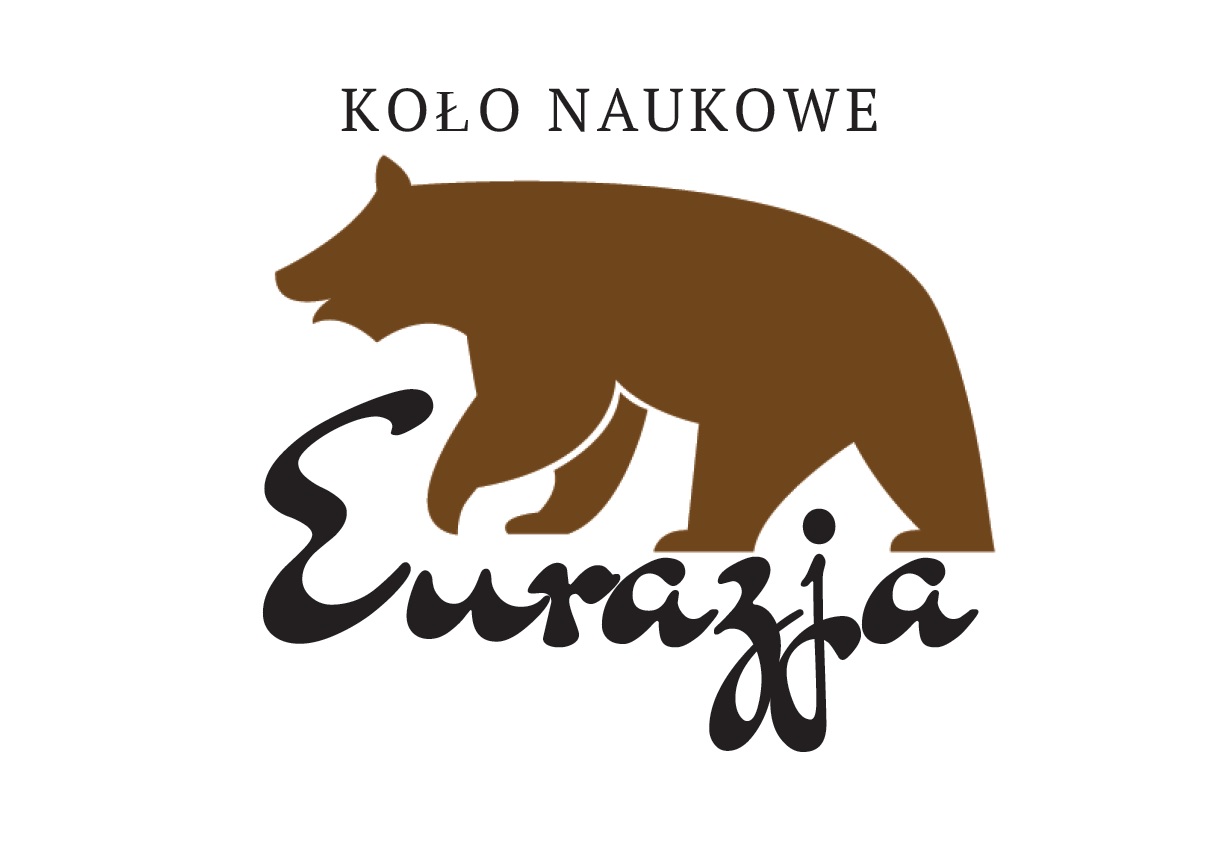 